First Name of Application CV No 1624878Whatsapp Mobile: +971504753686 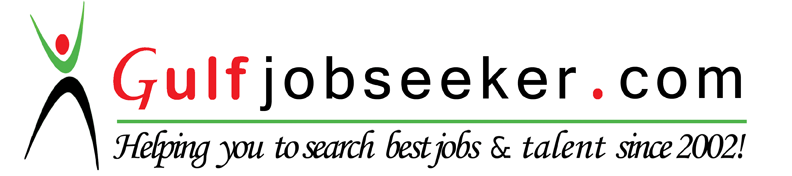 To get contact details of this candidate Purchase our CV Database Access on this link.http://www.gulfjobseeker.com/employer/services/buycvdatabase.phpProfessional Qualification: Received Certificate of Achievement “Best Collector”Mashreq Bank Porfolio.Work Experience    StanQuad Loans & Overdues Rescheduling : ( Emirates NBD )  Jan 2015- Present • Follow the Code of Ethics of the bank at all times and also inline the Collection Policy and Procedure. 
• Achieve assigned Collection targets in order to contribute to the improvement of the organization financial performance 
• Implement Collection recovery plans to achieve the collection monthly individual/team targets. 
• To make outbound calls in line with daily call targets assigned by team leader and ensure that deadline dates for calls and follow ups are actioned. 
• Contact and negotiate with defaulters by phone calls, meetings and emails to recover past dues or reaching settlements and update all the information in ENBD collection system. 
• Follow-up with employers for employee status, delay or no salary transfer/ESOB and follow up new documents, salary transfer. 
• Send collection standard letters/SMS/Emails to defaulters 
• Review Collection MIS on daily basis to measure own effectiveness, productivity & efficiency. 
• Sustain customer relationship with the organization in order to retain customers and project a professional image of the bank. 
• Handle walk-in customers on daily basis when needed,.Mashreq Bank / Standard Chartered Bank : Recovery(Visa Provided by Respective Recruiting Agency).				Mar. 2012up to jan 2014Job Profile:Working as Recovery officer serving the most privileged customers of the Bank.Follow up allocated portfolio, Answer inbound and outbound queries & enquiries of the most important Customers within section of my account, in accordance with credit control timetable.Receive payments and post amounts paid to customer account & processing settlements and handling legal activities.Locate and notify customers of delinquent accounts by mail, telephone or personal visits in order to solicit paymentsEnsure adherence to spiel and compliance code of conductEnsure daily productivity and financial targets are surpassed.Cartel  InfoTech (Reliance BiggAdda) 					Jan 2011-Dec-2011Job Profile:Communicating courteously with customers.Providing help and advice to customers.Analyzing & resolving problems swiftly.Adhering to company policies & procedures.Delivering finer aspects of service.Maintaining and developing relationships with existing customers and generating new leads.Gathering market and customer information.negotiating the terms of an agreement and closing sales     •   Able to ensure sales targets are met and exceeded beyond               Expectations.Magus Customer Dialog (Airtel Relationship Centre)     Mar2008 - Dec 2010Job Profile:Maintain close supervision on the daily functions of the staff, ensuring productivity and checking the quality of the output.Orient, educate and train fresh employees. Acquaint them with their specific responsibilities, communicate in clear terms what is expected from them and introduce them to the institution’s vision and mission statement.Serve as the receiver of important mail, documents and ordered items delivered to the organization’s address.Committed to providing the highest possible standards of customer service and support.Self-starter can be depended on to complete a task under minimal supervision.Identified and made recommendation for process improvements.Built a teamwork environment that encouraged hard work and collaboration.People oriented, enjoy working directly with customers and the general public.Performs the tasks of maintaining administrative records of the organization daily and weekly basisEducation: Osmania University of Hyderabad, Bachelor of Arts March 2010Personal Background:Date of Birth:		Jan.18, 1988Citizenship:		IndianSummary of Qualifications:Excellent human resources background, including: 
applicant screening; employee relation, payroll, proficiency in Microsoft Word, Excel and PowerPoint, ability to handle multiple tasks concurrently, good communication skills in English ,Hindi & Telugu , Can work with minimum supervision with initiative and commitment, Eager to learn and willing to be trained.